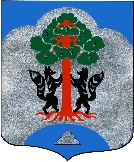 АДМИНИСТРАЦИЯ СОСНОВСКОЕ СЕЛЬСКОЕ ПОСЕЛЕНИЕ ПРИОЗЕРСКИЙ МУНИЦИПАЛЬНЫЙ РАЙОНЛЕНИНГРАДСКОЙ ОБЛАСТИПОСТАНОВЛЕНИЕот 25 марта 2024 года                           			                                                      	     №103В соответствии с Федеральным законом от 27.07.2010 года № 210-ФЗ «Об организации предоставления государственных и муниципальных услуг», руководствуясь Уставом Сосновского сельского поселения муниципального района Ленинградской области, администрация Сосновского сельского поселения муниципального района Ленинградской области ПОСТАНОВЛЯЕТ:1. Внести в Административный регламент предоставления муниципальной услуги «Предоставление земельного участка, находящегося в муниципальной собственности (государственная собственность на который не разграничена*), в собственность бесплатно», утвержденный постановлением администрации муниципального образования Сосновское сельское поселение Приозерского муниципального района Ленинградской области от «04» декабря 2023г. № 493 (далее - Регламент), следующие изменения:1.1. Абзац второй пункта 2.1. Регламента изложить в новой редакции:«Предоставление земельного участка, находящегося в муниципальной собственности в собственность бесплатно.».1.2. Пункт 2.4. Регламента изложить в новой редакции:«2.4. Срок предоставления муниципальной услуги составляет не более 20 календарных дней (в 2024 - не более 14 календарных дней) со дня поступления заявления и документов в Администрацию.».2. Опубликовать настоящее постановление на официальном сайте администрации МО Сосновское сельское поселение Приозерского муниципального района Ленинградской области https://www.admsosnovo.ru/.3. Настоящее постановление вступает в силу с даты опубликования.4. Контроль за исполнением настоящего постановления оставляю за собой.Заместитель главы администрации по экономике,исполняющий обязанности главы                                                                А.С .Беспалько                                                                                                    «О внесении изменений в Административный регламент предоставления муниципальной услуги «Предоставление земельного участка, находящегося в муниципальной собственности (государственная собственность на который не разграничена*), в собственность бесплатно», утвержденный постановлением администрации муниципального образования Сосновское сельское поселение Приозерского муниципального района Ленинградской области от «04» декабря 2023г. № 493»